 Musical Theatre 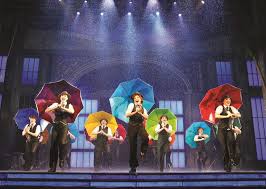 - Combines song, spoken dialogue, acting and dance- Music, words, movement and technical aspects of entertainment as integratedThe Process:Script (Text), Scenario, Plan:  The starting point (playwright)The Process:  Creative efforts (director)The Product:  The final work (cast)The Audience:  Arts is a public displayElements of Drama:Thoughts, Themes and Ideas:  The meaning behind the performanceThe Plot or Action:  The events of the playCharacters:  People presented in the perusing plotLanguage:  Dialogue explicitly, or implicit body languageMusic:  Encompassing rhythm, melody, composition and more, with delivery for the purpose of creating emotion or telling storySpectacle:  Aspects of scenery, costumes, makeup, SFX, lights (and so on, the visuals)http://homepage.smc.edu/adair-lynch_terrin/ta%205/elements.htm 